PHỤ LỤC(Ban hành kèm theo Thông tư số 06/2020/TT-BGDĐT ngày 19 tháng 3 năm 2020 của Bộ trưởng Bộ Giáo dục và Đào tạo)Mẫu số 03LÝ LỊCH KHOA HỌC (Dành cho ứng viên/thành viên các Hội đồng Giáo sư)1. Thông tin chung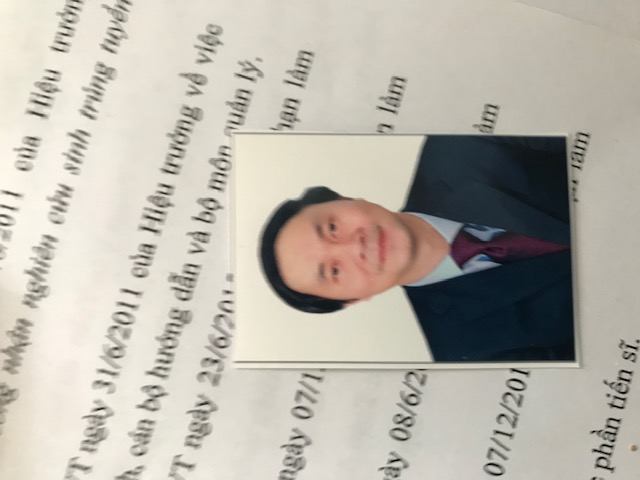 - Họ và tên: NGUYỄN NGỌC LONG- Năm sinh: 1963- Giới tính: .Nam- Trình độ đào tạo (TS, TSKH) (năm, nơi cấp bằng) : Tiến Sỹ-2001-Việt Nam- Chức danh Giáo sư hoặc Phó giáo sư (năm, nơi bổ nhiệm): Phó Giáo sư-2006-Hội Đồng chức danh Giáo sư Nhà nước- Ngành, chuyên ngành khoa học: Xây dựng Cầu Hầm- Chức vụ và đơn vị công tác hiện tại: Phó Bí thư Đảng ủy, Hiệu trưởng trường Đại học Giao thông Vận tải. - Chức vụ cao nhất đã qua: Hiệu trưởng - Thành viên Hội đồng Giáo sư cơ sở:Từ 2011- nay: Thành viên Hội đồng Giáo sư cơ sở trường Đại học Giao thông Vận tải- Thành viên Hội đồng Giáo sư ngành: 2019 đến nay: Thành viên Hội đồng Giáo sư ngành Giao thông Vận tải- Thành viên Hội đồng Giáo sư nhà nước (nếu có) (năm tham gia, tên hội đồng, nhiệm kỳ):2. Thành tích hoạt động đào tạo và nghiên cứu (thuộc chuyên ngành đang hoạt động)2.1. Sách chuyên khảo, giáo trìnha) Tổng số sách tham gia viết: 10 ;  đã chủ biên: 02 giáo trình.	b) Danh mục sách chuyên khảo, giáo trình trong 05 năm liền kề với thời điểm được bổ nhiệm thành viên Hội đồng gần đây nhất (tên tác giả, tên sách, nhà xuất bản, năm xuất bản, mã số ISBN, chỉ số trích dẫn).2.2. Các bài báo khoa học được công bố trên các tạp chí khoa học 	a) Tổng số đã công bố: 51 bài báo tạp chí trong nước; 16 bài báo tạp chí quốc tế.	b) Danh mục bài báo khoa học công bố trong 05 năm liền kề với thời điểm được bổ nhiệm thành viên Hội đồng gần đây nhất (tên tác giả, tên công trình, tên tạp chí, năm công bố, chỉ số IF và chỉ số trích dẫn - nếu có):	- Trong nước: 15	- Quốc tế: 12 (ISI và Scopus)	2.3. Các nhiệm vụ khoa học và công nghệ (chương trình và đề tài tương đương cấp Bộ trở lên)	a) Tổng số chương trình, đề tài đã chủ trì/chủ nhiệm: 01 chương trình và 06 đề tài cấp Bộ và tương đương.	b) Danh mục đề tài tham gia đã được nghiệm thu trong 05 năm liền kề với thời điểm được bổ nhiệm thành viên Hội đồng gần đây nhất (tên đề tài, mã số, thời gian thực hiện, cấp quản lý đề tài, trách nhiệm tham gia trong đề tài):2.4. Công trình khoa học khác (nếu có)a) Tổng số công trình khoa học khác:- Tổng số có: ……… sáng chế, giải pháp hữu ích- Tổng số có: ……… tác phẩm nghệ thuật- Tổng số có: ……… thành tích huấn luyện, thi đấu	b) Danh mục bằng độc quyền sáng chế, giải pháp hữu ích, tác phẩm nghệ thuật, thành tích huấn luyện, thi đấu trong 5 năm trở lại đây (tên tác giả, tên công trình, số hiệu văn bằng, tên cơ quan cấp):……………………………………………………………………………………….2.5. Hướng dẫn nghiên cứu sinh (NCS) đã có quyết định cấp bằng tiến sĩ a) Tổng số:12 NCS, trong đó 04 NCS đã hướng dẫn chính 	b) Danh sách NCS hướng dẫn thành công trong 05 năm liền kề với thời điểm được bổ nhiệm thành viên Hội đồng gần đây nhất (Họ và tên NCS, đề tài luận án, cơ sở đào tạo, năm bảo vệ thành công, vai trò hướng dẫn):3. Các thông tin khác	3.1. Danh mục các công trình khoa học chính trong cả quá trình (Bài báo khoa học, sách chuyên khảo, giáo trình, sáng chế, giải pháp hữu ích, tác phẩm nghệ thuật, thành tích huấn luyện, thi đấu...; khi liệt kê công trình, có thể thêm chú dẫn về phân loại tạp chí, thông tin trích dẫn…):………………………………………………………………………………………3.2. Giải thưởng về nghiên cứu khoa học trong và ngoài nước (nếu có):………………………………………………………………………………………3.3. Các thông tin về chỉ số định danh ORCID, hồ sơ Google scholar, H-index, số lượt trích dẫn (nếu có):………………………………………………………………………………………3.4. Ngoại ngữ- Ngoại ngữ phục vụ công tác chuyên môn: Tiếng Anh, Tiếng Pháp- Mức độ giao tiếp bằng tiếng Anh: Đáp ứng yêu cầuTôi xin cam đoan những điều khai trên là đúng sự thật, nếu sai tôi xin hoàn toàn chịu trách nhiệm trước pháp luật.CỘNG HÒA XÃ HỘI CHỦ NGHĨA VIỆT NAM
Độc lập - Tự do - Hạnh phúc
TTTên sáchLoại sáchNhà xuất bản và năm xuất bảnSố tác giảViết một mình, hoặc chủ biên, phần biên soạn1Thiết kế cầu bêtông cốt thép nâng caoGiáo trìnhNXB GTVT – 20162Chủ biên2Thiết kế cầu hiện đạiGiáo trìnhNXB GTVT – 20162Tham giaSTTTên bài báoNăm công bốNăm công bốTên tạp chíTên tạp chí1Tăng cường dầm bê tông bằng sợi các bon theo công nghệ đúc keo sử dụng bơm hút chân không.20162016Hội thảo khoa học ngành (hoặc tương đương) có phản biện – Bộ GTVTHội thảo khoa học ngành (hoặc tương đương) có phản biện – Bộ GTVT2Effects of key size and prestressed compression force on the dry-joint shear key resistance in segmental box- girder bridges20162016Hội thảo khoa học quốc tế có phản biệnHội thảo khoa học quốc tế có phản biện3Mix design for low calcium of fly ash base geopolymer concrete20162016Hội thảo khoa học quốc tế có phản biệnHội thảo khoa học quốc tế có phản biện4Minimise Emission and Extend Timelife of Reiforcement Concrete Usesing High Volume fly Ash in Viet Nam20162016Hội thảo khoa học quốc tế có phản biệnHội thảo khoa học quốc tế có phản biện5Nonlinear modeling behavior of anchorage zone  in prestressed concrete girder bridge20162016Hội thảo khoa học quốc tế có phản biệnHội thảo khoa học quốc tế có phản biện6Nghiên cứu các tính chất cơ học của bê tông geopolymer tro bay20172017Tạp chí Giao Thông Vận Tải số 1Tạp chí Giao Thông Vận Tải số 17Mô hình quan hệ ứng suất biến dạng khi nén của bê tông geopolymer tro bay.20172017Tạp chí Giao Thông Vận Tải số 5Tạp chí Giao Thông Vận Tải số 58Dự báo năng lực tăng cường dầm bê tông bằng sợi carbon theo công nghệ đúc keo sử dụng bơm hút chân khôngT4-2017Tạp chí Giao Thông Vận Tải, Số đặc biệt T4-2017Tạp chí Giao Thông Vận Tải, Số đặc biệt T4-20179Phân tích trạng thái ứng suất- biến dạng bản mặt cầu và hiệu quả của hệ tăng cường trong cầu dây văng một mặt phẳng dây2017Tạp chí Khoa học GTVT số 56Tạp chí Khoa học GTVT số 5610So sánh các phương pháp phân tích tính toán vùng chịu lực cục bộ xà mũ trụ hẹp thân đặc  trong công trình Cầu2017Tạp chí Giao thông Vận tảiTạp chí Giao thông Vận tải11Phân tích một số yếu tố kinh tế - kỹ thuật và khả năng áp dụng dầm I cánh rộng cho chiều dài nhịp vừa và nhỏ ở Việt Nam.2017Tạp chí GTVTTạp chí GTVT12"Study on the mechanical properties of the fly ash geopolymer concrete."  2017Int. J. Civ. Eng. Technol 8 (2017): 950-957.Int. J. Civ. Eng. Technol 8 (2017): 950-957.13Thực trạng các cầu yếu, khổ hẹp hiện đang khai thác trên địa bàn nội thành TP Hà Nội2018Tạp chí GTVTTạp chí GTVT14"Model updating for Nam O bridge using particle swarm optimization algorithm and genetic algorithm."2018Sensors 18, no. 12 (2018): 4131Sensors 18, no. 12 (2018): 413115"Quantification of uncertainties on the critical buckling load of columns under axial compression with uncertain random materials2019Materials 12, no. 11 (2019): 1828.Materials 12, no. 11 (2019): 1828.16Hybrid artificial intelligence approaches for predicting critical buckling load of structural members under compression considering the influence of initial geometric imperfections."2019Applied Sciences 9, no. 11 (2019): 2258Applied Sciences 9, no. 11 (2019): 225817"Stiffness identification of truss joints of the nam o bridge based on vibration measurements and model updating." 2019In International conference on arch bridges, pp. 264-272. Springer, Cham, 2019.In International conference on arch bridges, pp. 264-272. Springer, Cham, 2019.18"Application of Improved Artificial Neural Network to Stiffness Reduction Analysis of Truss Joints in a Railway Bridge." 2020In Fracture, Fatigue and Wear, pp. 139-152. Springer, Singapore, 2020.In Fracture, Fatigue and Wear, pp. 139-152. Springer, Singapore, 2020.19"Bearing capacity of drilled shaft in intermediate geomaterials. 2020" Magazine of Civil Engineering 7 (99) (2020): 9908." Magazine of Civil Engineering 7 (99) (2020): 9908.20"Investigation into the response variability of a higher-order beam resting on a foundation using a stochastic finite element method." 2020In CIGOS 2019, Innovation for Sustainable Infrastructure, pp. 117-122. Springer, Singapore, 2020.In CIGOS 2019, Innovation for Sustainable Infrastructure, pp. 117-122. Springer, Singapore, 2020.21A Study on Eco – Concrete Incorporating Fly Ash and Blast Furnace Slag in Contrustruction in Vietnam2020Applied Mechanics and Materials (SCOPUS)Applied Mechanics and Materials (SCOPUS)22An efficient approach for model updating of a large-scale cable-stayed bridge using ambient vibration measurements combined with a hybrid metaheuristic search algorithm2020Smart Structures and Systems (SCIE)- IF:3.82Smart Structures and Systems (SCIE)- IF:3.8223"Damage detection in structures using particle swarm optimization combined with artificial neural network."2021" Smart Structures and Systems 28, no. 1 (2021): 1-12." Smart Structures and Systems 28, no. 1 (2021): 1-12.24Phân tích phân bố nhiệt độ do nhiệt thủy hóa xi măng trong trụ cầu bê tông cốt thép ở tuổi sớm bằng phương pháp đồng nhất hóa, 2021Tạp chí khoa học Giao thông vận tải, 72 (2021), 738-753. ISN2354-0818Tạp chí khoa học Giao thông vận tải, 72 (2021), 738-753. ISN2354-081825Phân tích trường ứng suất do nhiệt thủy hóa xi măng trong trụ cầu bê tông cốt thép bằng phương pháp đồng nhất hóa, 2021Tạp chí Giao thông vận tải, 11 (2021),32-37. ISN2354-0818Tạp chí Giao thông vận tải, 11 (2021),32-37. ISN2354-081826Phân tích trường ứng suất do nhiệt thủy hóa ximawng trong trụ cầu bê tông cố thép bằng phương pháp đồng nhát hóa2021Tạp chí Giao thông vận tải, 11 (2021),ISN2354-0818.Tạp chí Giao thông vận tải, 11 (2021),ISN2354-0818.27"An efficient stochastic-based coupled model for damage identification in plate structures."  2022Engineering Failure Analysis 131 (2022): 105866.Engineering Failure Analysis 131 (2022): 105866.TTTên đề tài nghiên cứuNăm bắt đầu/Năm hoàn thànhĐề tài cấp (NN, Bộ, ngành, trường)Trách nhiệm tham gia trong đề tài1Chương trình NCKH cấp bộ về lĩnh vực vật liệu bê tông trong công trình cầu2015/2017Cấp bộPhó Chủ nhiệm chương trình2Phân tích đánh giá hiệu quả đối với các giải pháp tăng cường KC nhịp cầu bêtông nhằm nâng cao năng lực khai thác để phù hợp với cắm biển tải trọng theo QCVN 41:20122016/2017Cấp bộChủ nhiệm đề tài3Nghiên cứu đề xuất giải pháp gia cường và mở rộng cầu yếu, khổ hẹp đang khai thác trên địa bàn thành phố Hà Nội2016/2017Cấp Thành phố Hà NộiChủ nhiệm đề tài4Nghiên cứu xây dựng cầu dân sinh phục vụ giáo dục các tỉnh vùng sâu, vùng xa khu vực miền núi phía Bắc.2018-2020Chương trình cấp Bộ Chủ nhiệm chương trìnhHọ và tên NCSĐề tài luận ánCơ sở đào tạoNăm bảo vệ thành côngVai trò hướng dẫnNguyễn Tiến MinhXác định các tham số trong bài toán chẩn đoán kết cấu bằng phương pháp động để nâng cao hiệu quả quản lý công trình cầu thành phố Hà NộiTrường Đại học Giao thông vận tải26/1/2018GVHD 1Trần Việt HưngNghiên cứu thành phần, đặc tính cơ lý của bê tông geopolymer tro bay và ứng dụng cho kết cấu cầu hầmTrường Đại học Giao thông vận tải2018GVHD 2Lê Đức TiếnNghiên cứu khả năng chịu tải cọc khoan nhồi đặt trong tầng đá phong hóa nứt nẻTrường Đại học Giao thông vận tải3/2020 GVHD 1Bùi Xuân CườngNghiên cứu đánh giá hợp lý các giải pháp xây dựng nút giao khác mức tại Thành phố Hồ Chí MinhTrường Đại học Giao thông vận tải3/2020 GVHD 2Bùi Ngọc TìnhPhân tích ứng xử cơ học của phân đoạn dầm hộp bê tông cốt thép trong cầu dây văng một mặt phẳng dâyTrường Đại học Giao thông vận tải5/2021GVHD 1Nguyễn Đắc ĐứcNghiên cứu khả năng chịu cắt và xoắn tại vị trí mối nối trong cầu dầm hộp lắp ghép phân đoạnTrường Đại học Giao thông vận tải5/2021GVHD 1